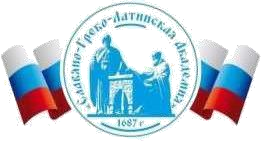 Автономная Некоммерческая Организация Высшего Образования«Славяно-Греко-Латинская Академия»Аннотация к рабочей программе дисциплиныУправление проектами и программамиУправление проектами и программамиСОГЛАСОВАНОДиректор Института _______________________,кандидат философских наук_______________________Одобрено:Решением Ученого Советаот «22» апреля 2022 г. протокол № 5УТВЕРЖДАЮРектор АНО ВО «СГЛА»_______________ Храмешин С.Н.Направление подготовки38.03.04 Государственное и муниципальное управление Направленность (профиль)Государственная, муниципальная служба и кадровая политикаКафедрамеждународных отношений и социально-экономических наукФорма обученияГод начала обученияОчная2022Реализуется в семестре8, курс 4Наименование дисциплины  Управление проектами и программами Краткое содержание Основные понятия проектного менеджмента. Процессный подход к управлению проектами. Подсистемы управления проектом. Планирование проекта. Организация управления проектами. Управление коммуникациями проекта. Управление проектом по временным параметрам. Оценка эффективности и оценка рисков проекта. Управление качеством и контроль реализации проекта. Управление государственными программами и проектами. Результаты освоения дисциплины  Применяет системный подход к анализу проблемной ситуации. Используя 	принципы 	системного 	подхода, 	разрабатывает альтернативные варианты решения проблемной ситуации. Опираясь на знания проектного менеджмента, использует их при формулировании цели проекта, определении задач и ожидаемых результатов. Применяя знания принципов проектного менеджмента, использует их для разработки плана действий для решения задач проекта оптимальным способом с учетом правовых норм, реальных условий и ограничений. Использует знания проектного менеджмента в процессе управления проектом на всех этапах его жизненного цикла с использованием цифровых инструментов  и с учетом правовых норм, реальных условий и ограничений. Трудоемкость, з.е. 3 Форма отчетности Зачет с оценкой Перечень основной и дополнительной литературы, необходимой для освоения дисциплины  Перечень основной и дополнительной литературы, необходимой для освоения дисциплины  Основная литература Бельчик, Т. А. Проектное управление Электронный ресурс / Бельчик Т. А. : учебно-методическое пособие. – Кемерово : КемГУ, 2020. – 78 с. – ISBN 978-5-8353-2710-2, экземпляров неограничено. Карасева, О. А. Управление проектами Электронный ресурс / Карасева О. А. : учебное пособие. – Екатеринбург : УГЛТУ, 2019. – 99 с. – ISBN 978-5-94984-696-4, экземпляров неограничено. Преображенская, Т. В. Управление проектами Электронный ресурс / Преображенская Т. В., Муртазина М. Ш., Алетдинова А. А. : учеб. пособие. – Новосибирск : НГТУ, 2018. – 123 с. – Утверждено Редакционно-издательским советом университета в качестве учебного пособия. – ISBN 978-5-7782-3558-8, экземпляров неограничено. Дополнительная литература Вылегжанина, А. О. Мультипроектное управление и системы проектного управления : учебное пособие / А.О. Вылегжанина. – Москва/Берлин : Директ-Медиа, 2015. – 160 с. : ил., схем., табл. – http://biblioclub.ru/. – Библиогр. в кн. – ISBN 978-5-4475-3934-4, экземпляров неограничено.  Иванилова, 	С.В. 	Управление 	инновационными 	проектами Электронный ресурс : учебное пособие / С.В. Иванилова. – Москва : Дашков и К, Ай Пи Эр Медиа, 2018. – 188 c. – Книга находится в базовой версии ЭБС IPRbooks. – ISBN 978-5-394-02895-3, экземпляров неограничено. Новикова, И. В. Управление региональными проектами и программами : учебное пособие / И.В. Новикова, С.Б. Рудич ; Министерство образования и науки РФ ; Федеральное государственное автономное образовательное учреждение высшего образования «Северо-Кавказский федеральный университет». – Ставрополь : СКФУ, 2017. – 277 с. : ил. – http://biblioclub.ru/. – Библиогр. в кн, экземпляров неограничено. Умное управление проектами Электронный ресурс / Баркалов С. А., Бурков В. Н., Гельруд Я. Д., Голлай А. В., Логиновский О. В., Шестаков А. Л. – Челябинск : ЮУрГУ, 2019. – 189 с. – ISBN 978-5-696-05051-5, экземпляров неограничено. Ушвицкий, Л. И. (СКФУ) Социально ориентированное управление инновационными проектами : монография / Л. И. Ушвицкий, С. Н. Калюгина, В. Ю. Макарьева ; Сев.-Кав. федер. ун-т. – Ставрополь : СКФУ, 2016. – 122 с. – Библиогр.: с. 101-120 (294 назв.). – ISBN 978-59296-0877-3, экземпляров неограничено. 